Adding and Subtracting VolumesWith more complex volumes you may need to consider compound areas or volumes of general shapes.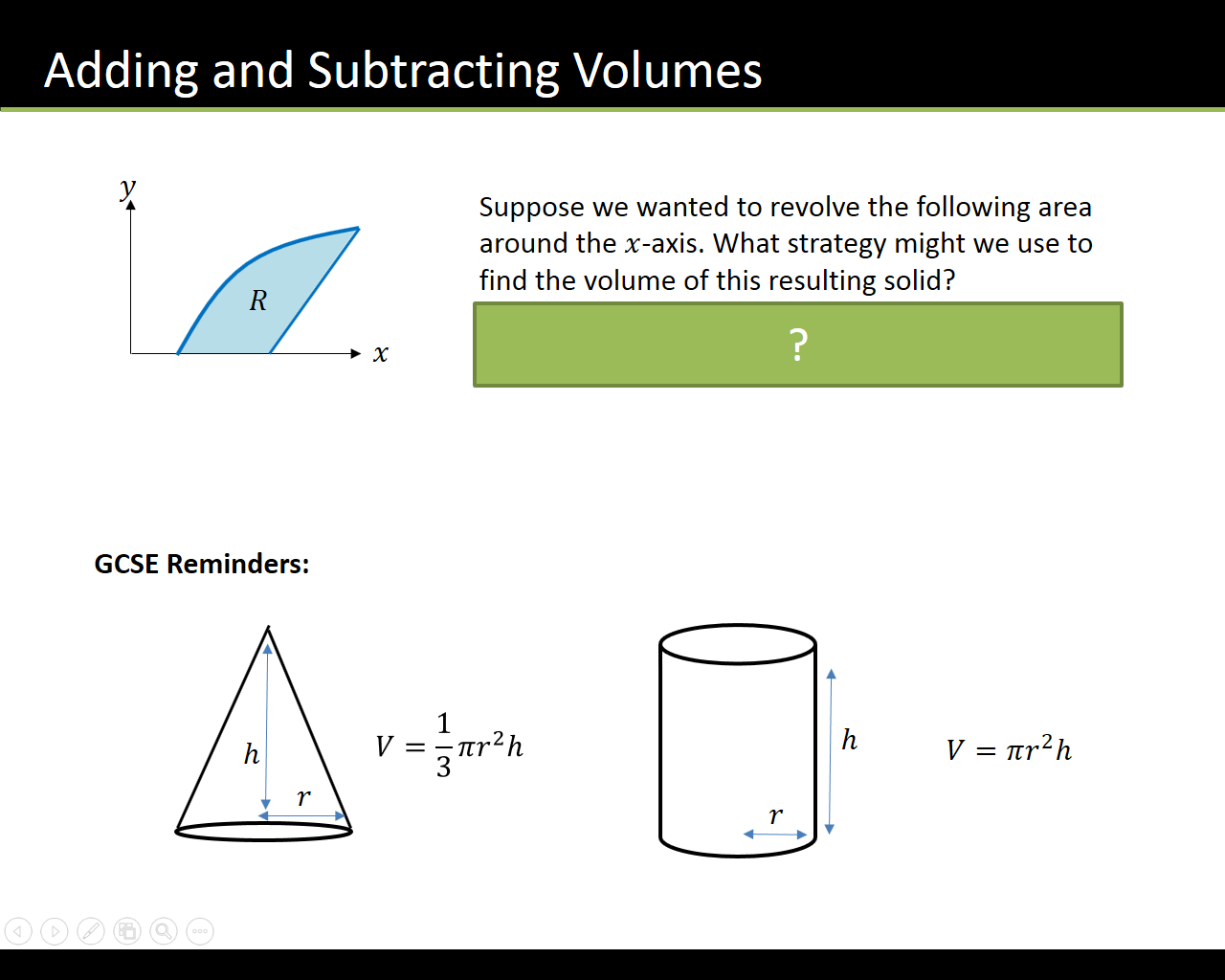 ExampleThe region  is bounded by the curve with equation , the line  and  and -axes.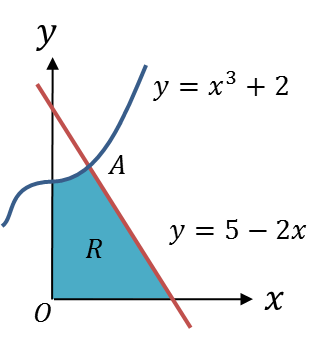 Verify that the coordinates of  are .A solid is created by rotating the region  about the -axis.(b) Find the volume of this solid.ExampleThe diagram shows the region  bounded by the curves with equations  and  and the line .The region is rotated through  about the -axis. Find the exact volume of the solid generated.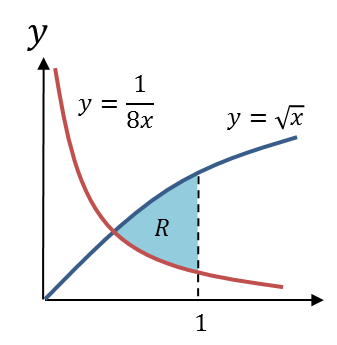 Test Your UnderstandingThe area between the lines with equations  and , where  is rotated  about the -axis. Determine the volume of the solid generated.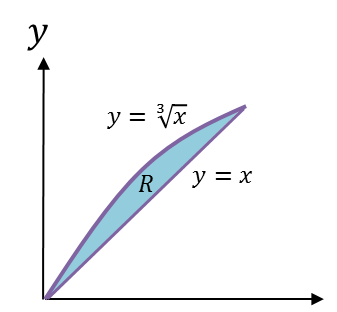 